Ch 29 Images – Rococo – Neoclassical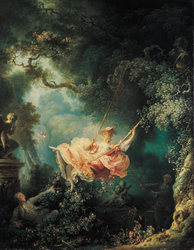 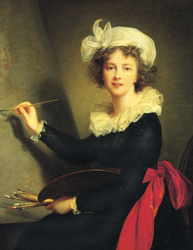 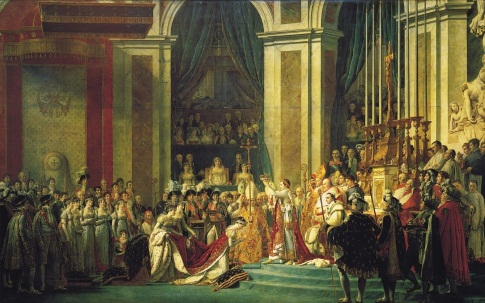 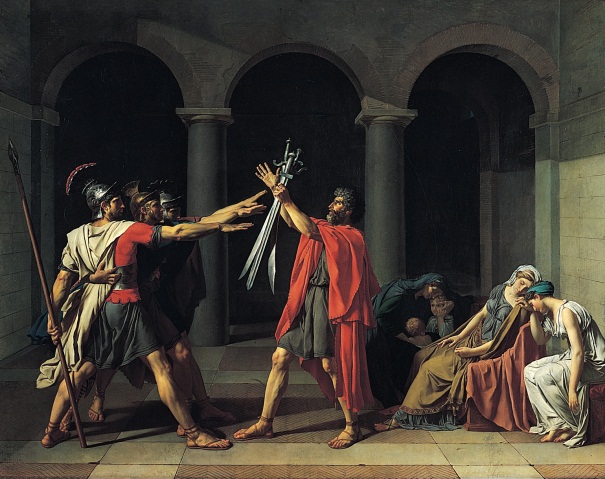 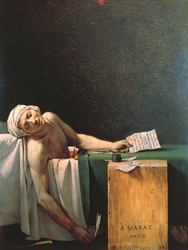 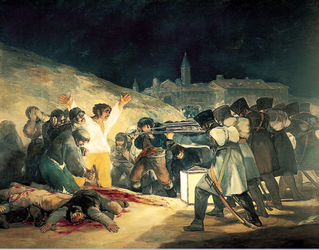 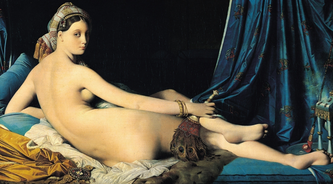 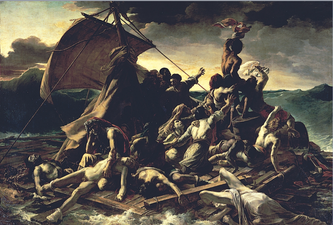 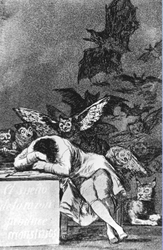 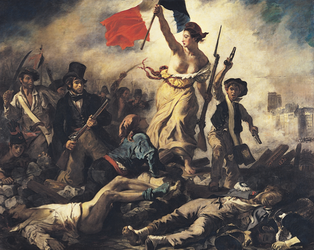 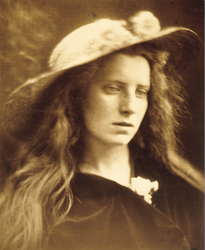 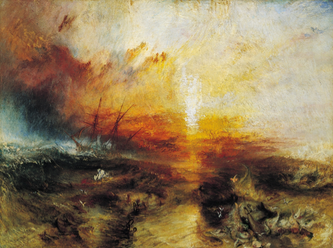 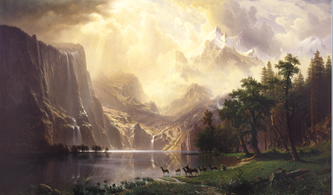 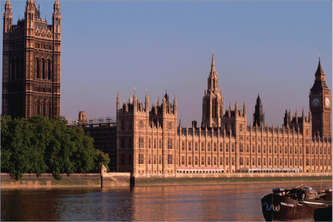 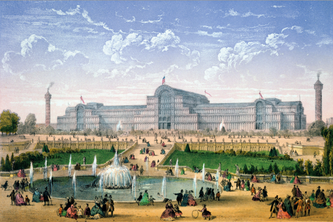 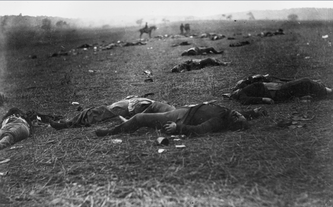 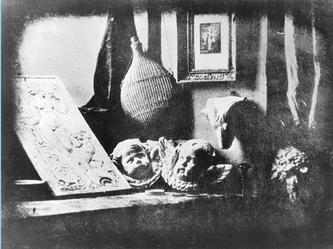 